Vorname NachnameStraße Hausnummer, Postleitzahl Ort | Telefonnummer | E-Mail-AdresseAnsprechpartner*inName des UnternehmensStraße Hausnummer12345 OrtBerlin, 09. Oktober 2023Bewerbung als ___________ ab dem 01.11.2023
Sehr geehrte Damen und Herren,mit großem Interesse bin ich auf Ihre Stellenausschreibung gestoßen, da die interkulturelle und demokratische Ausrichtung, für die ihr Unternehmen bekannt ist, für mich persönlich in meiner Tätigkeit wichtig ist. Ich beobachte daher mit Interesse die Arbeit Ihres Unternehmens und möchte die Chance nutzen, mich bei Ihnen vorzustellen, da ich überzeugt bin, dass ich Ihr Team mit meinen Kompetenzen und Berufserfahrungen sehr gut ergänzen würde. Derzeit schließe ich meine Ausbildung als… ab/bin ich als Mitarbeiterin bei… beschäftigt.Im Zuge meines Studiums/meiner Ausbildung/meiner 2-jährigen Tätigkeit als … bei… habe ich … Fähigkeiten/Kompetenzen in … entwickeln und ausbauen können. Weiterhin bringe ich Kenntnisse in … aus meiner Tätigkeit als…/aus meiner langjährigen Berufserfahrung in diesem Bereich mit. Ich habe außerdem Erfahrungen in … und konnte sie bei … unter Beweis stellen. Durch Fortbildungen/Weiterbildungen/Kurse im Bereich … konnte ich Einblicke in … gewinnen/meine Kompetenzen erweitern und mein Wissen in … vertiefen, sodass ich Ihr Team gewinnbringend ergänzen würde. Meine Kompetenzen im Bereich … wären für die Tätigkeit bei Ihnen/in Ihrem Unternehmen im Bereich … von großem Nutzen. Ich hoffe, mein Wissen, meine Erfahrungen und meine Kompetenzen in der Tätigkeit bei Ihnen gezielt einsetzen und auszubauen zu dürfen. Die Position bei Ihnen sehe ich aber auch als eine herausragende Gelegenheit, wichtige professionelle Kernkompetenzen dazuzugewinnen und ich bin bereit, mich in neue Bereiche einzuarbeiten. Ich freue mich auf die Möglichkeit, mich Ihnen persönlich vorzustellen.Mit freundlichen Grüßen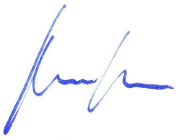 Vorname Nachname 